Instituto de Educação Infantil e JuvenilInverno, 2020. Londrina, 12 de AGOSTO.Nome: ____________________________________ Turma: 5º ano.Área do conhecimento: Educação Física | Professor: LeandroEDUCAÇÃO FÍSICA – ZOOTOPIABom dia!  Inspirado no filme Zootopia, vamos dançar e fazer diversos movimentos diferentes, para desenvolver nosso corpo como assim como nossa reação ao ritmo da música.https://www.youtube.com/watch?v=j363gqseaho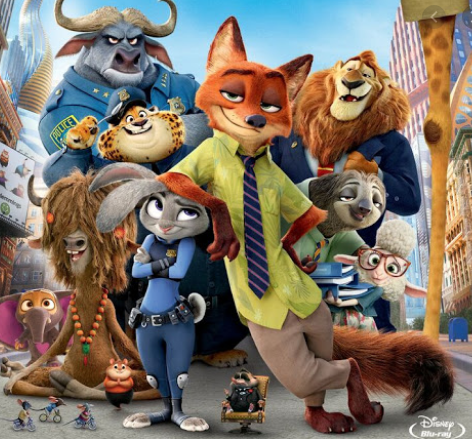 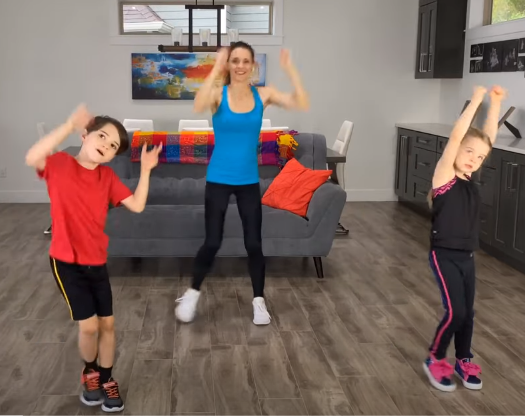 Você pode sugerir um desenho para fazer algo semelhante? Envie para mim no  número: 988568612.***Atenção esse material não necessita ser impresso***